План-конспект занятия педагога дополнительного образования Кызым Герман Игоревич Объединение-ХапкидоПрограмма-«Хапкидо»Группа-02-69Дата проведения: 21.12.2023 Время проведения: 16:40Тема занятия: «СФП. Ап, Тиго чаги после подшагивания, на месте»Цель занятия: повысить уровень подготовки спортсмена.Рекомендуемый комплекс упражнений:Подготовительная часть-круговые вращения головой (5 раз в одну сторону, 5 в другую)-круговые выражения рук (5 раз в одну сторону, 5 в другую)-наклоны туловища (вперед, назад, влево, вправо)-полу шпагат (1.5 мин)-шпагат (3 мин)Основная частьСФП-Работа перед зеркалом, выполнение скачков вперёд, назад, вправо, влево движение выполняется в глухой защите (2 минуты)-Подскоки, высоко поднимая бедра, двигаясь вперед и назад (10 раз)-Бросок мяча в стену и ловли его, находясь в боевой стойке (2 минуты).Чен квон чиги. Передней и дальний удар рукой. (по 20 ударов на каждую руку)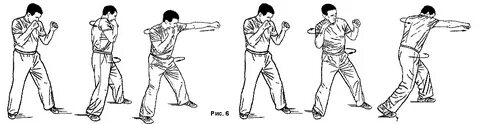 - удар «Ап-Чаги» (20 раз)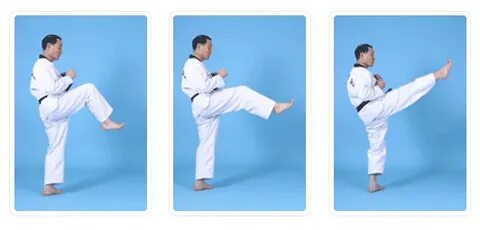 -удар «Тиго-Чаги» (20 раз)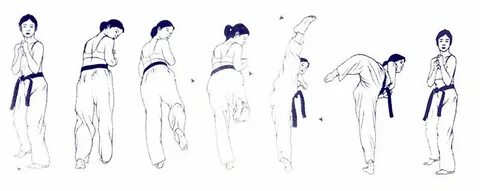 Заключительная часть- сед, ноги врозь. Наклон туловища вперед, вправо, влево (20 наклонов)- перекаты вперед, назад (10 раз)- шпагат (2 минуты)Домашнее задание:Увеличить силу и выносливость ног.Обратная связь:Фото самостоятельного выполнения задания отправлять на электронную почту metodistduz@mail.ru, germankyzym@mail.ru для педагога Кызыма Г.И.